WEB登录（可适用于XP、WIN7、WIN10系统）读者可以通过VPN服务器地址：https://202.107.195.194/访问，也可以通过学院主页点击“图书馆数字资源VPN”访问，该系统访问账号及密码为统一身份认证账号与密码，统一身份认证首次登陆账号为6位职工号（如J02001），初始密码为身份证号后6位（包括大写字母），非首次登录使用您修改后的密码。在使用浏览器进行登录时需安装插件，安装插件说明如下：注：（1）WIN10系统下，连接VPN成功后，如遇网络连接不通，请查看‘网络和共享中心’-‘以太网连接’-‘属性’，双击‘IPV4/TCP协议’，查看网关，网关如若被修改（为空），请断开VPN后，再重新查看网关，记录下来，重新连接VPN，并再去重新查看网关，输入之前记录下的默认网关地址。（2）若安装不成功，更换浏览器，最好使用IE8及以上浏览器安装插件。如果出现空白页面，查看网址上方是否出现“证书错误”字样，如果出现，下拉点击查看并安装证书即可。（见下图）（由于网络安全问题，如果出现360等安全软件拦截插件安装的话，建议先关闭安全软件后再安装）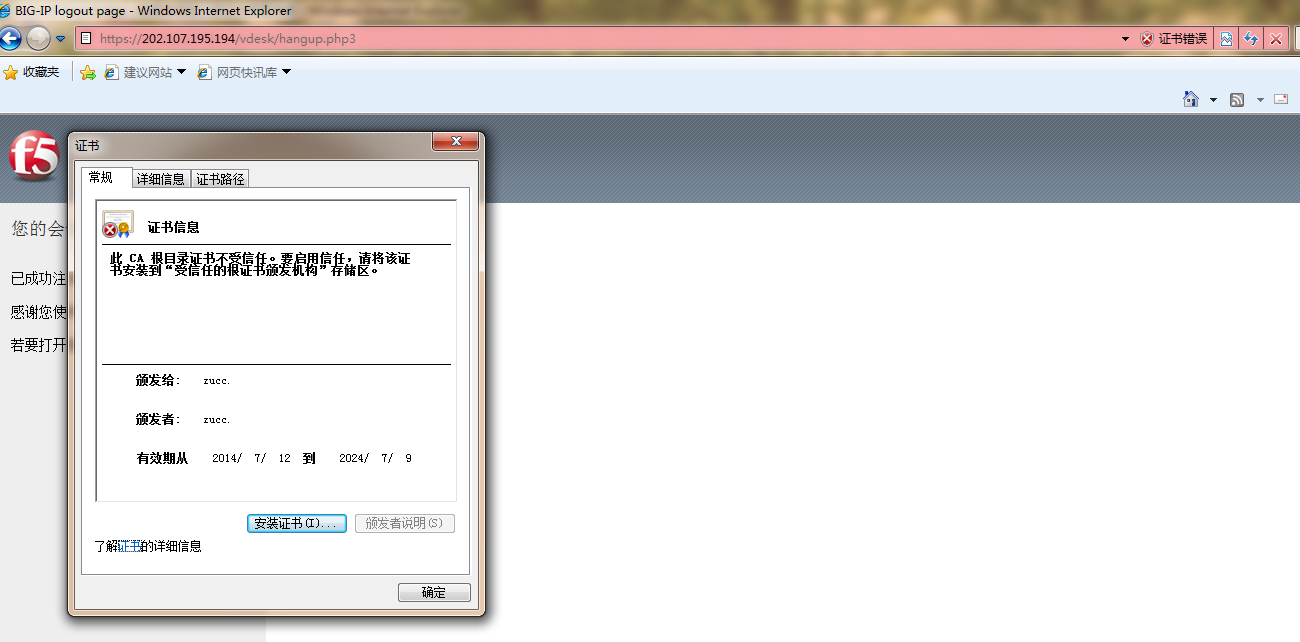 VPN各浏览器插件安装说明下载Internet Explore 11 浏览器VPN各浏览器插件安装说明下载Internet Explore 10 浏览器VPN各浏览器插件安装说明下载Google Chrome 浏览器VPN各浏览器插件安装说明下载Mozilla Firefox 浏览器VPN各浏览器插件安装说明下载Mac OS系统  Safri浏览器